	  	Выписка из протокола  заседания  совещании при  директореДата проведения:  28.09.2019Тема выступления:   «Организация питания  в школе»                 По четвертому   вопросу  слушали  социального педагога  Бейсекееву  З.Р.  которая в своем выступлении    пояснила о том, что 	В средней школе № 1 организовано питание школьников ИП «Бадаева Галина Витальевна».  В школ 2 повара, один из них 4 разряда, другой 3 разряда и__2_кухонных работника.		За счет ИП «Бадаева Галина Витальевна» питаются 3 учащихся  из малообеспеченных, многодетных семей и детей-сирот. Питание организовано в виде горячего блюда на сумму 500 тенге на одного учащегося.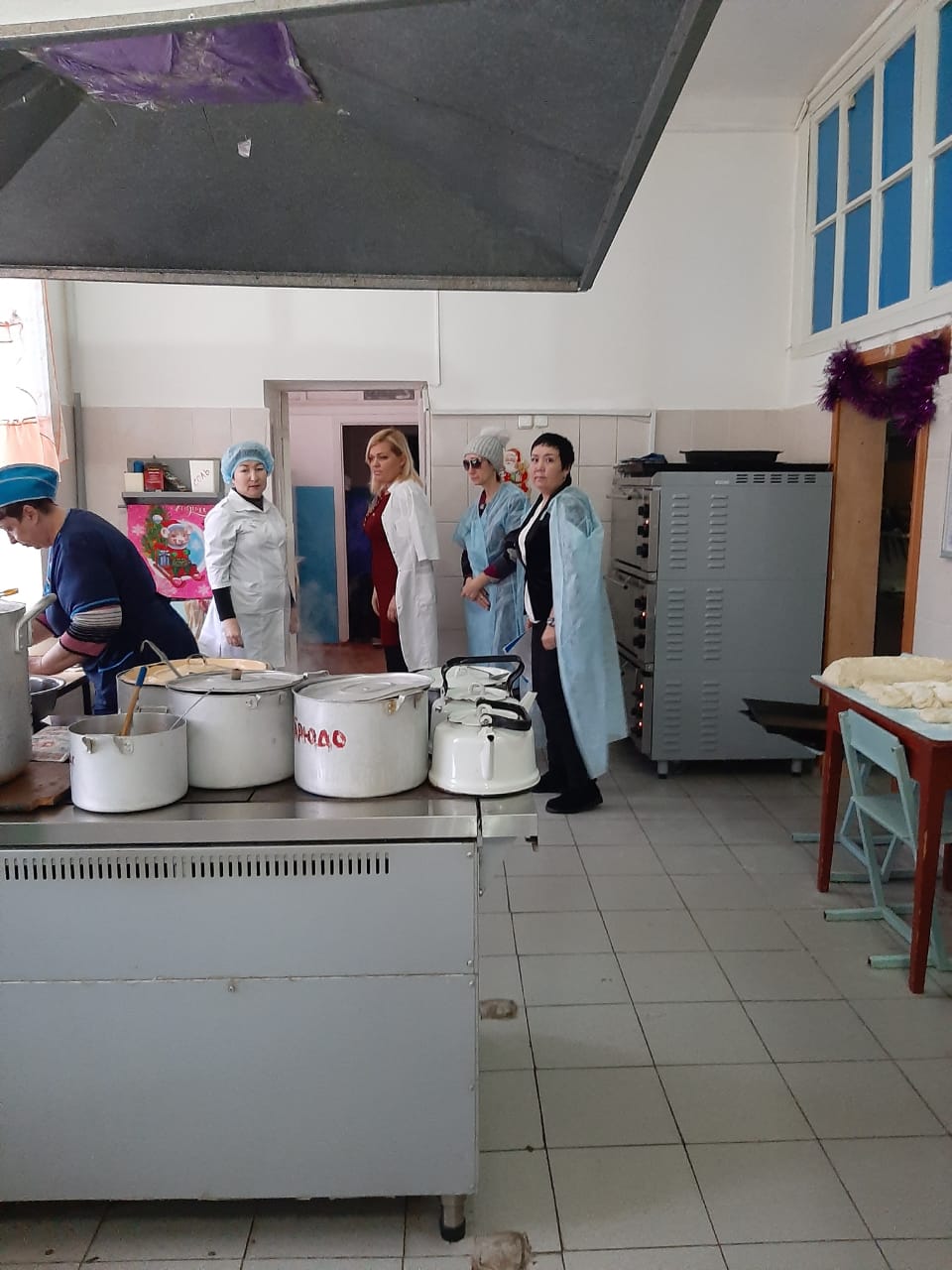 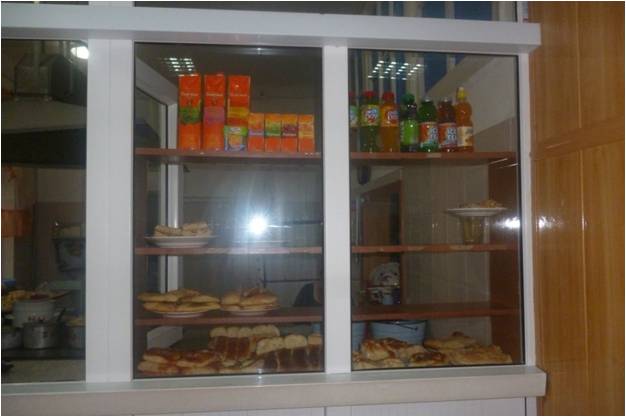 	Общее количество учащихся, охваченных бесплатным горячим питанием – 52  (без учащихся, находящихся на индивидуальном обучении)	Общее количество детей охваченных горячим питание за счет Фонда всеобуча 1-11  классов 41 человек по  500 тенге на одного ребенка.Это  дети  из малообеспеченных семей, многодетных семей  (5-11) , дети-сироты,  опекаемые, из учащихся  неблагополучных семей, дети с ООП.  	Школьная комиссия по контролю за организацией и качеством питания обучающихся утверждается приказом директора по школе. В своей деятельности комиссия руководствуется законодательными и иными нормативными правовыми актами РК, приказами и распоряжениями отдела образования, уставом и локальными актами образовательного учреждения. Члены комиссии из своего состава выбирают председателя. Работа комиссии осуществляется в соответствии с планом, согласованным с администрацией школы. Результаты проверок и меры, принятые по устранению недостатков оформляются актами и рассматриваются на заседаниях комиссии с приглашением заинтересованных лиц. Заседание комиссии оформляется протоколом и доводится до сведения администрации школы. 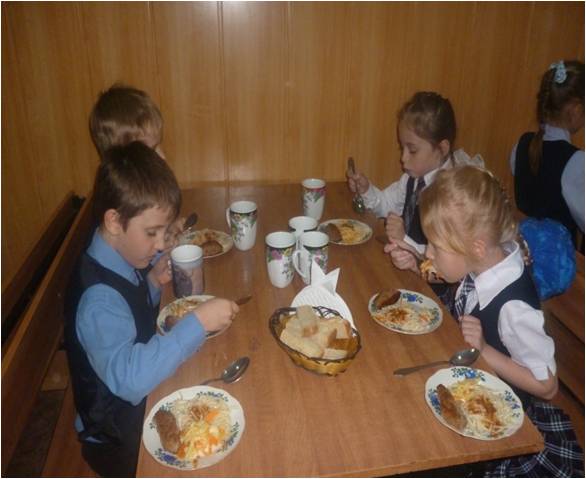   Основные направления деятельности комиссии: 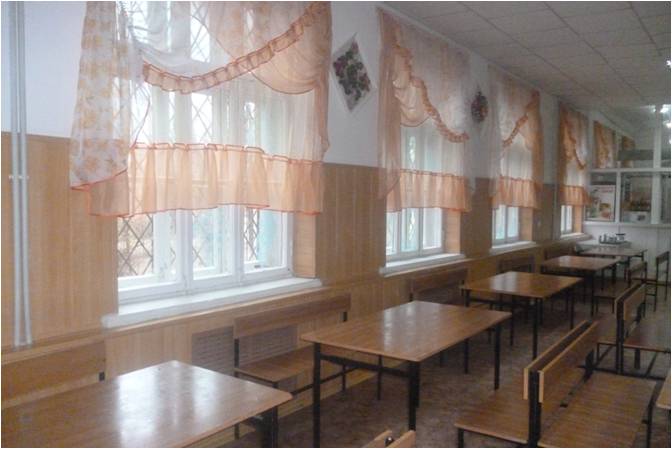 Оказывает содействие администрации школы в организации питания обучающихся. Осуществляет контроль: 1. За рациональным использованием финансовых средств, выделенных на питание обучающихся; 
2. За целевым использованием продуктов питания и готовой продукции; 
3. За соответствием рационов питания согласно утвержденному меню; 
4. За качеством готовой продукции; 
5. За санитарным состоянием пищеблока; 
6. За выполнением графика поставок продуктов и готовой продукции, сроками их хранения и использования; 
7. За организацией приема пищи обучающихся; 
8. За соблюдением графика работы столовой. 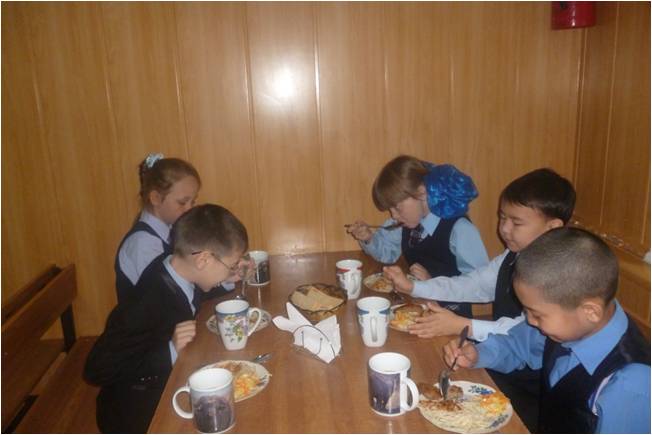 Проводит проверки качества сырой продукции, поступающей на пищеблок, условий её хранения, соблюдения сроков реализации, норм вложения и технологии приготовления пищи, норм раздачи готовой продукции и выполнения других требований, предъявляемых надзорными органами и службами. Организует и проводит опрос обучающихся по ассортименту и качеству отпускаемой продукции и представляет полученную информацию руководству школы. Вносит администрации школы предложения по улучшению обслуживания обучающихся. Оказывает содействие администрации школы в проведении просветительской работы среди обучающихся и их родителей (законных представителей) по вопросам рационального питания. Привлекает родительскую общественность и различные формы самоуправления школы к организации и контролю за питанием обучающихся. 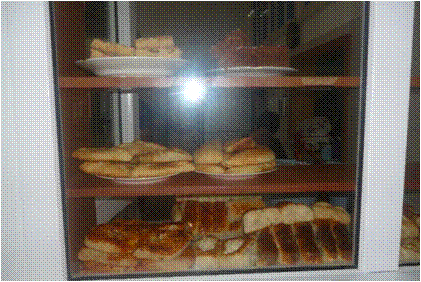 6. План работы школьной комиссии по контролю за организацией и качеством питания школы. Есть меню (лето-весна, осень-зима) и меню на каждый день.		Все документы по приобретению мясной продукции находятся у арендаторов.Буфетная продукция производится кондитерским  в школе.Проверки бракеражной комиссии осуществляются 2 раза в месяц  по графику. 	Нарушений при составлении меню не было.	Оснащенность школьной столовой соответствует требованиям СанПиНа.                И.о.директора                             А.Касенова